ASCWU Executive Board Public Meeting Minutes01.29.24 | SURC PitCall to Order: Roll CallPresident Vice PresidentSenate SpeakerDirector of Equity & Multicultural AffairsDirector of Governmental AffairsDirector of Student Life & FacilitiesASCWU AdvisorLand AcknowledgementCentral Washington University acknowledges the people who have been on this land since time immemorial. The Ellensburg campus is on lands ceded by the Pshwanapum and other bands and tribes of the Yakama Nation in the Treaty of 1855. The Yakama people remain committed stewards of this land, cherishing it and protecting it, as instructed by elders through generations. We are honored and grateful to be here today on their traditional lands, and give thanks to the legacy of the original people, their lives, and their descendants. We also recognize the histories of land theft, violence, erasure and oppression of Indigenous communities. It is not enough to only make an acknowledgement. We have a responsibility as occupants of these lands to hear the call to action made by Indigenous peoples, and to support their ongoing fight for sovereignty, equity, justice, healing, and the protection of land resources. This land acknowledgment was provided by the CWU Diversity and Equity Center.Reading and Approval of Minutes 01.17.24 & 01.21.24Motioned by Yari, Seconded by CharlesDiscussion: NoneVote: 4-0-0Reading and Approval of Agenda\Motion to include ASCWU & ESC Gala Discussion under New Business by Dir. Granados, Seconded by Speaker Johnson Discussion: NoneVote: 4-0-0Motion To approve by Speaker Johnson, Seconded by Vice President VillaDiscussion: NoneVote: 4-0-0Reports President PBACNew Orientation Fee proposal – $225Rec Center Summer Fee increase Raising summer quarter expenses to pay for increased cost of living for instructorsTelephone line discussionCulture of Respect leadership CouncilReviewed SA & Harassment training WSA BODLegislative report at end of sessionIntroduced new sustainability plan Reviewing 10-year plan Next meeting: March 8th, 2-4pm Met with Provost CandidatesPlease RSVP to the Overnight Retreat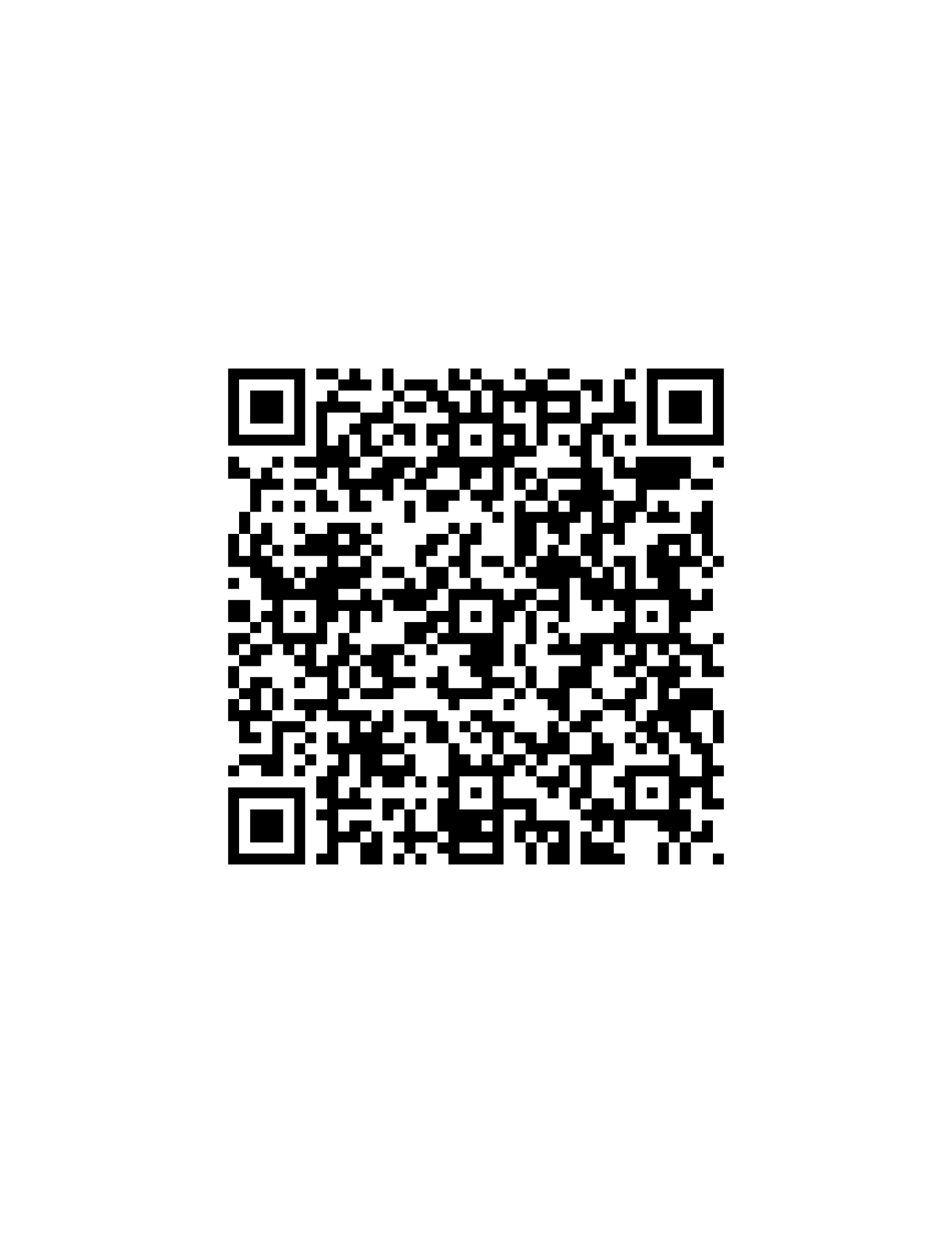 Developing new office & General Assembly expectationsVice President Developing next ASCWU Brunch Developing Career Fair with ALPFADeveloping another Fee Fair next quarterS & A Program Reviews went wellSenate SpeakerMet with Various Provost Candidates. Search Committee meeting Friday Developing Black History Month BrunchHosted Former President Reyes on Wellington’s RecallMarch 2nd is the ESC Lipsync battle in SURC BallroomDirector of Equity & Multicultural AffairsThank you to all attendees of the ESC Night Market!Last week hosted JSA on Equitea. This week is ASA!PolyCentral is having a Spam Masubi saleDiscussed CCI Updates at last ESC MeetingDirector of Governmental AffairsNext week is Lobby Day! SB 5599 & 5904 going to the floor tomorrow! Almost at 1,000 sign ins!Need Lobby Day Team leads availability for trainingDirector of Student Life & FacilitiesUnfinished BusinessNew BusinessESC Lipsync battle ExpensesSpeaker Johson identifies request for $1,170 for Event ExpensesSenator Eustaquio identifies that $100 will be used for Event AwardDir. Granados Motions to Approve, Speaker Johnson Seconds. Discussion: NoneVote: 4-0-0ASCWU & ESC Gala DiscussionDir. Granados reports different reports current Catering invoice total of $4,957Speaker Johnson asks how much of the expenses will come out of ESC Exec budget. Dir. Granados reports they are still determining a number.Dir. Granados proposes changes to catering request to reduce expenses – no spring rolls 🙁 Planning Committee meets weekly on Tuesdays @ 4Goal to keep menu within per diemReports of AdvisorThank you to everyone who attended the S&A base funded unit meetingStill looking for Election Commission membersLola Gallagher is the advisorRaymond Santana this thursday! Diversity Awards also due on thursday. Sophie babbles. AnnouncementsOrientation Leader Application. Job Code: 5977Sign in Pro on SB 5999Akwaaba Night Feb. 3rd 5-7pm2nd Harvest Food Drive Feb. 7th 11-3pmSpring event ideas? Let me know so I can put it in hype! Public CommentPresident of EQuAL asks if there can be an RSVP Form for the ESC Gala that will allow people to submit their preferred namesThank you to the board for their participation on the Hype breakdownOPR Cross Country expedition on Saturday!Adjournment: 12:53pm